Nemzetközi tanulmányút Táton2016. november 13. 13:44 - admin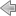 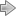 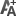 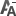 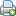 

2015. június 10-én a Regionális Környezetvédelmi Központ (REC) közreműködésével a Táti Városházára nemzetközi civil szervezetek képviselői és külföldi újságírók látogattak, ahol a résztvevők megismerhették a Tát-Tokod települések csapadékvíz gazdálkodási koncepciója és klímaadaptációs lépései című, az EGT támogatásával megvalósuló mintaprojektet. Az eseményről részletesen beszámolt honlapján a REC (http://eea.rec.org/tamogatott-projektek/tat-tokod/tanulmanyut.html), melyet engedélyükkel honlapunkon mi is közlünk.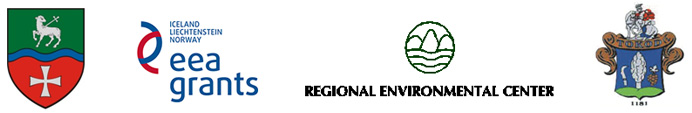 A rendezvényen résztvevő huszonöt vendéget, valamint a REC képviselőit Turi Lajos, Tát polgármestere köszöntötte, majd Tát korábbi polgármestere, Szenes Lajos és Tokod polgármestere, Tóth Tivadar mondta el gondolatait. Végül dr. Nagy Zsuzsanna, a DHI Csoport ügyvezetője tartott előadást a projekt műszaki tartalmáról.Az eredeti cikket az alábbi linken tekinthetik meg: http://eea.rec.org/tamogatott-projektek/tat-tokod/tanulmanyut.htmlA pályázat az Európai Gazdasági Térség (EGT) Pénzügyi Mechanizmus 2009-2014 keretében, a HU04-C3-2013 számú, „Alkalmazkodás az éghajlatváltozáshoz” című pályázati felhívás keretében nyert támogatást.Projekt azonosító: EEA-C3-8.A projekt teljes költsége 913 028 euró.A megvalósítást Izland, Liechtenstein és Norvégia az EGT Alapok révén 776 074 euróval támogatja.További információ: Parragi György, Tát Város Önkormányzata, tel.: +36-33-514-512 Pétervári József, Tokod Nagyközség Önkormányzata, tel.: +36-33-505-110Az EGT Alapok és a Norvég Alapok révén Izland, Liechtenstein és Norvégia hozzájárul a társadalmi és gazdasági különbségek csökkentéséhez, valamint kedvezményezett országokkal való kétoldalú kapcsolatok erősítéséhez Európában. A három ország az Európai Gazdasági Térségről (EGT) szóló megállapodás révén szorosan együttműködik az EU-val.